Практическая работа По дисциплине «Рекламный текст»Тема: Составление рекламного текста по формуле AICDA Цель работы: научиться применять формулу AIDA на практике Оборудование: Компьютер типа IBM PC                            Программное обеспечение: Документ (Р7)Задание: Рассмотреть, используя Интернет, любые пять видов наружной рекламы.Описать составляющие формулы AIDA по каждому из выбранных рекламОсновные сведения и определенияA — Attention (внимание),I — Interest (интерес),D — Desire (желание),C –– Confidence (доверие),A — Action (действие).Практическая частьОбразцы:По представленному примеру разобрать выбранную вами рекламуПример:Для примера выбрана реклама банка Тинькофф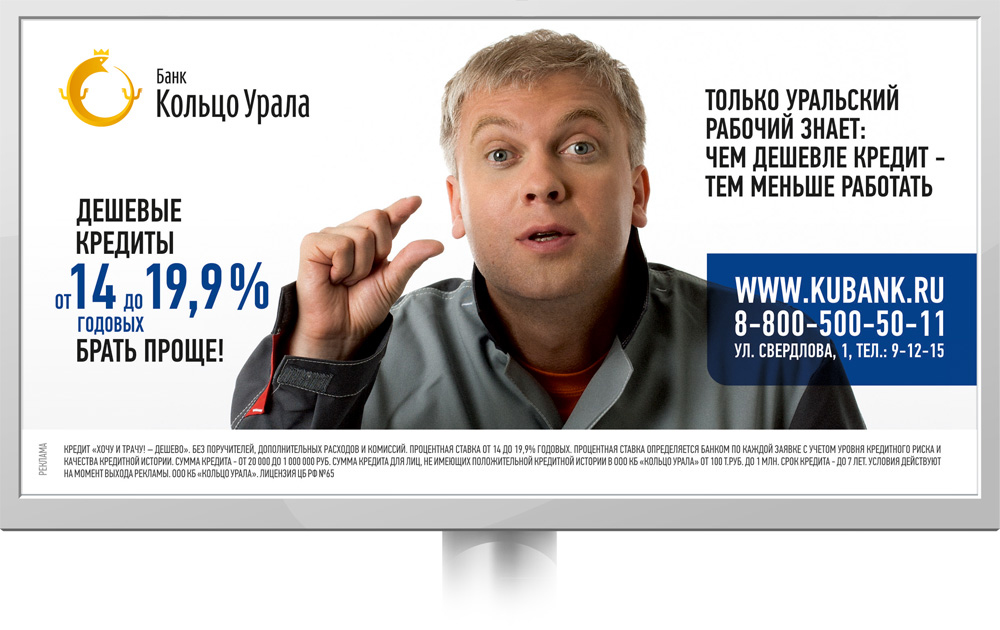 ВниманиеВнимание привлекает артист Сергей Светлаков, который представлен в центре рекламного щита. Правая рука артиста указывает на небольшой размер.ИнтересЧего? Например, в данной работе хотят заинтересовать маленьким процентом от банка. Интерес представляет и мимика артиста, и представленный интересный слоганЖеланиеИспользована классическая уловка — низкие проценты банка. ДействиеРеклама предлагает дешевые кредиты. Также, чтобы быстро и хорошо запомнить данные банка, в правом нижнем углу, в специальной выноске представлены адрес, телефон и сайт банка.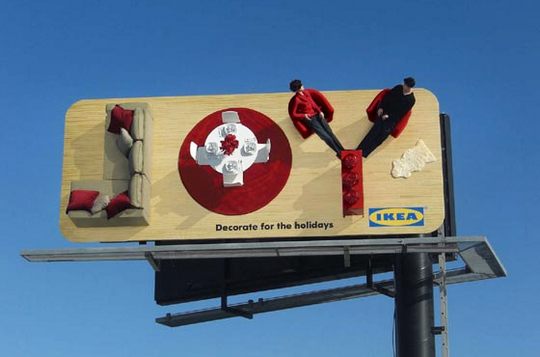 ВниманиеВ данном билборде внимание привлекает нестандартное расположение рекламируемого товара. Изображение кажется реалистичным из-за объема, который придали каждому элементу, изображенному на щите.ИнтересВ данной работе нас хотят заинтересовать декоративными вещами на каждый день, которые необходимы в быту.ЖеланиеНесмотря на то, что композиция данной рекламы выглядит немного странно, но передает некий домашний уют, тем самым и вызывает желание обустроить свою квартиру подобным образом.ДействиеТак как в нижнем правом углу расположен логотип магазина, предлагающего данные услуги, учитывая тот факт, что он очень популярен – найти его местоположение не составит труда.ДовериеДоверие вызывают силуэты молодых людей. Они будто расслаблены и создают впечатление удовлетворенности от нахождения в уютных креслах.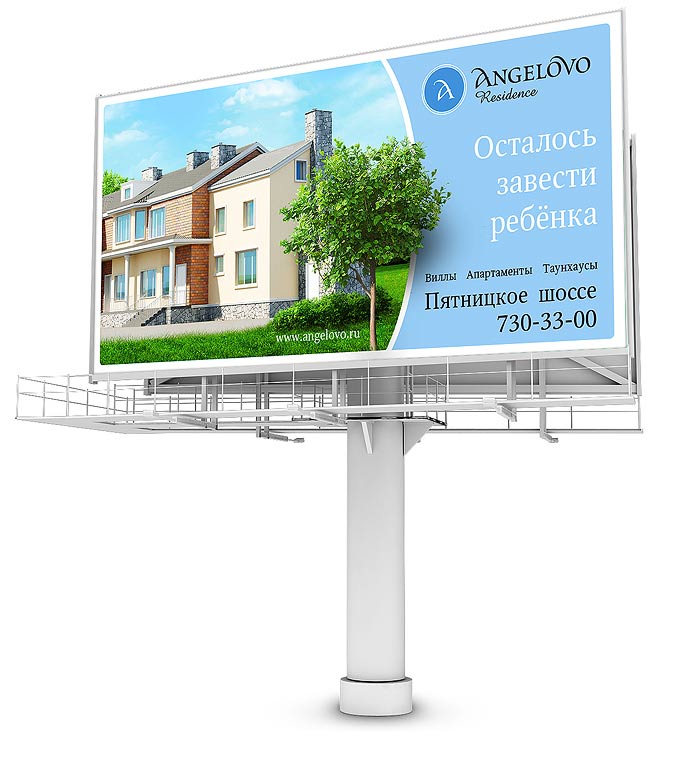 ВниманиеВнимание в данном билборде привлекает дерево, которое будто бы выходит за пределы разумного. А также, необычайно красиво выглядит цветовое сочетание цветов.ИнтересИнтересом в этой работе выступает надпись «Осталось завести ребенка». Тем самым нас призывают купить квартиру, подготовленную и для изни детей, поэтому нам необходимо приобрести жилье именно у них.ЖеланиеИз-за опрятной картинки и правильно выстроенной композиции появляется желание побывать в тех квартирах, хотя бы для осмотра.ДействиеРеклама предлагает нам различного рода апартаменты, завлекая нас необычной надписью, а также предоставляет нам свои координаты, чтобы мы могли быстро и без особых усилий связаться с ними.ДовериеНаличие выступающего дерева вызывает доверие, так как элементы природы всегда располагают к себе.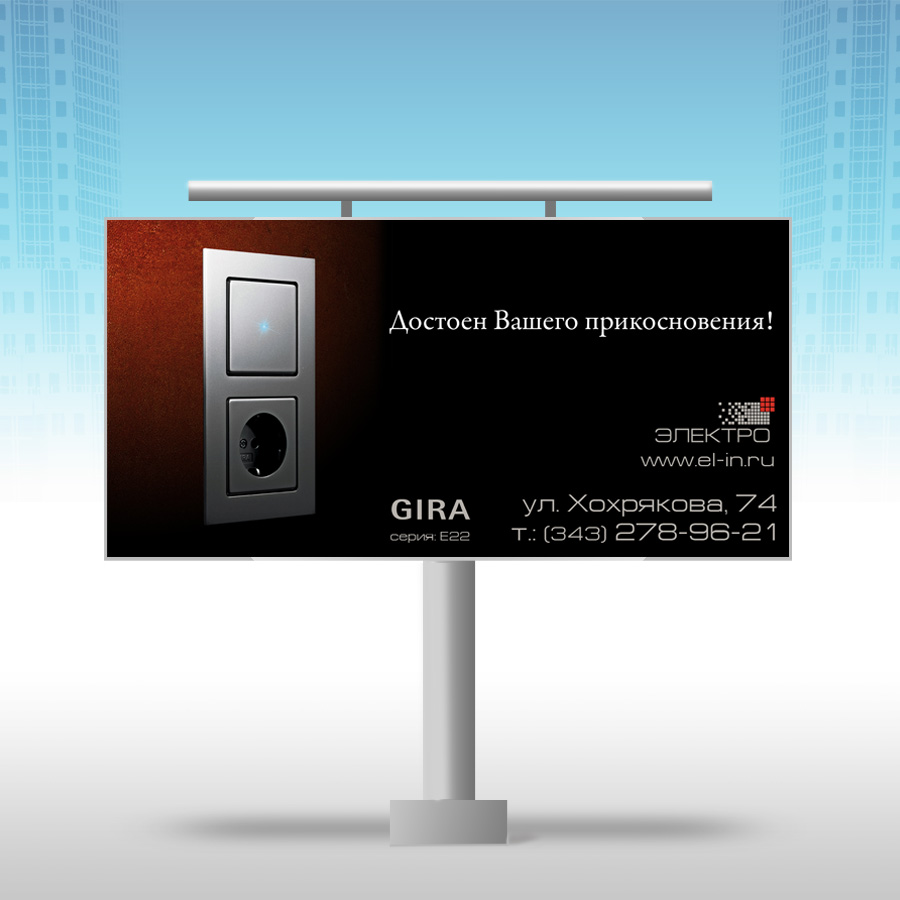 ВниманиеНесомненно, использование красного и черного цвета всегда привлекают внимание. Применение же этих двух цветов вместе останавливает на себе взгляд почти каждого человека, даже самого равнодушного к рекламам.ИнтересИнтересно смотрится сам продукт, который рекламируют. Выключатель подсвечен и это дает возможность визуализировать описание товара «Достоен вашего прикосновения!».ЖеланиеИменно визуализация к описанию вызывает желание прикоснуться к выключателю. Также, из-за цветовой обстановки создается ощущение, что после нажатия на кнопку произойдет что-то необычное, загадочное.ДействиеМинимум текста, изображений и ограничение несколькими цветами завораживает покупателя, поэтому уверенность в заинтересованности подтолкнула рекламодателя разместить данные о местонахождении его магазина, а также поделиться ссылкой на сайт, где можно подробнее ознакомиться с услугами до приезда в магазин.ДовериеРеклама вызывает доверие своим качественно выполненным продуктом.Практическая частьПо примеру сделать анализ любых пяти реклам, подобранных в Интернете.Ответить на контрольные вопросы:Контрольные вопросыКакими приемами можно еще обратить внимание покупателей?Чем еще можно заинтересовать?В каких ситуациях люди отнесутся к рекламе с доверием? А в каких нет?Как действие проявляется в рекламе?